30.10.2018                                     с. Рязановка                                             № 34-пОб утверждении списков граждан, состоящих на учете в качестве нуждающихся в жилых помещенияхВ соответствии с Жилищным  Кодексом РФ от 29.12.2004 года № 188-ФЗ, руководствуясь ст. 5 Закона Оренбургской области от 23 ноября 2005 г. № 2733/489-Ш-ОЗ «О порядке ведения органами местного самоуправления учета граждан в качестве нуждающихся в жилых помещениях, предоставляемых по договорам социального найма в соответствии со ст. 5 Устава муниципального образования Рязановский сельсовет» постановляет:Утвердить сводный список отдельных категорий граждан, принятых на учет в качестве нуждающихся в жилых помещениях, предоставляемых по договорам социального найма по муниципальному образованию Рязановский сельсовет Асекеевского района Оренбургской области по состоянию на 01.11.2018 года, согласно приложению № 1.Постановление вступает в силу после его подписания.Глава муниципального образования                            А.В. БрусиловРазослано: прокурору района, администрации района, в дело.Сводный список отдельных категорий граждан, принятых на учет в качестве нуждающихся в  жилых помещениях, предоставляемых по договорам социального найма по муниципальному образованию Рязановский сельсовет Асекеевского района Оренбургской области на 01.11.2018 г.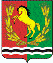 АДМИНИСТРАЦИЯМУНИЦИПАЛЬНОГО ОБРАЗОВАНИЯ РЯЗАНОВСКИЙ СЕЛЬСОВЕТ АСЕКЕВСКОГО РАЙОНА ОРЕНБУРГСКОЙ ОБЛАСТИП О С Т А Н О В Л Е Н И ЕПриложение № 1к постановлению администрации сельсовета  от  30.10.2018    № 34-п                                                                              №п/пФамилия, имя, отчествоСостав семьи, человекЧисло, месяц, год рожденияКатегорияАдрес занимаемого жилого помещенияДата принятия на учетОснования постановки на учет1Нуритдинова Майя Райимбаевна   4 человекНуритдинова М.Р.Михайлов В.С.МихайловаР.М.НуритдиноваК.М.27.04.198505.06.200412.07.201402.11.2016 Многодетные семьиОренбургская область, Асекеевский район, с. Рязановка, ул. Кинельская, дом 67, кв.1.    04.07.2017Обеспеченность общей площадью жилого помещения на одного члена семьи менее учетной нормы  2Максимов Виктор Петрович.5 человекМаксимов В.П.МаксимоваИ.С.Максимов Р.В.Максимов М.В.Максимов Д.В.16.03.196729.04.197220.04.199325.07.200206.05.2005Ветераны боевых действийОренбургская область, Асекеевский район, с. Рязановка, ул. Садовая, дом 5, кв.2.     25.10.2013Обеспеченность общей площадью жилого помещения на одного члена семьи менее учетной нормы, отсутствие собственного жилья 3Габбасова Татьяна Олеговна5 человекГаббасова Т.О.Габбасов А.Ф.Габбасова Ю.А.Габбасова А.А.Габбасов А.А.17.06.199027.08.198831.09.201225.04.201523.05.2017Многодетные семьиОренбургская область, Асекеевский район, с. Рязановка, ул. Молодёжная, дом 15, кв.2.    07.08.2018Обеспеченность общей площадью жилого помещения на одного члена семьи менее учетной нормы, отсутствие собственного жилья